APPLICATION FORM for SUPPORT STAFFCOMPLETION GUIDEPLEASE READ CAREFULLY BEFORE COMPLETING THE FORMThank you for your interest in working at Gorse Ride Schools.  Please complete the following pages in full and return no later than midday on the closing date specified in the job advertisement.To complete the form electronically, you will need to click ENABLE EDITING.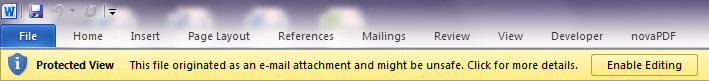 Once complete, please email your application form to :Nicole Wallace, School Business Manager     sbm@gorseride-jun.wokingham.sch.ukSELECTION PROCESS / EQUAL OPPORTUNITIES:The School is an equal opportunities employer and aims to ensure people are recruited, selected, trained and promoted on the basis of job requirements, skills, abilities and other objective criteria. The School will ensure that no job applicant or employee receives less favourable treatment on the grounds of race, disability, age, gender reassignment, marriage or civil partnership, pregnancy or maternity, religion or belief, sex or sexual orientation or is disadvantaged by conditions or requirements which cannot be shown to be justified as being necessary for the safe performance of the job.    Please note that our screening process adopts a strict ‘name blind’ policy, whereby all personal details (including name, gender and age) are excluded from the application form before it is submitted to our Selection Committee.  This policy seeks to eradicate unconscious bias and thus promotes a fairer selection process.     REFERENCES: Unless you have otherwise stated, references will be taken up if you have been selected for interview.  Other previous employers may also be approached for information to verify particular experience or qualifications before interview.  If your previous posts have involved working with children on either a paid or voluntary basis, questions will be asked about disciplinary offences related to children, including any which the penalty is ‘time expired’ (that is where a warning could no longer be taken into account in any new disciplinary hearing for example) and whether you have been the subject of any child protection concerns (unless these were considered to be false, unsubstantiated or malicious) and if so the outcome of any enquiry or disciplinary procedure.Gorse Ride Schools is committed to safeguarding and promoting the welfare of children and young people and expects all staff and volunteers to share this commitment. Successful candidates will be subject to a variety of checks including: eligibility to work in the UK, an enhanced DBS disclosure and full references including one from your most recent employer.  Compliant with KCSIE (Keeping Children Safe in Education), Gorse Ride Schools will also conduct an explicit social media check. SUPPORT STAFF APPLICATION FORMPlease complete this form clearly in black ink or typescript. Please do not include a separate curriculum vitae. Please continue on a separate page if needed and indicate any continuation on this form.Please give details of secondary and further education including any GCSEs or “A” levels or equivalent vocational courses below:Please give details of any Higher Education and equivalent courses below:Start with most recent employment first. If necessary continue at end of application form until all employment history is shown.  FURTHER INFORMATIONPERIODS NOT IN EMPLOYMENT OR TRAININGYou must account for every gap in employment or training since leaving Secondary School.  Please ensure you use this section and continue on another sheet of paper if necessary.REFEREESIt is our policy to take up references prior to interview. If you have any concerns about this please contact us.Please provide details of three referees, who have recent professional knowledge of your work, one must be your present employer, or last employer if not currently employed.  References will not be accepted from relatives or from people writing solely in the capacity of friends. Current or previous employers may be approached for information to verify particular experience or qualifications before interview.  If your previous posts have involved working with children on either a paid or voluntary basis questions will be asked about disciplinary offences related to children, including any which the penalty is ‘time expired’ (that is where a warning could no longer be taken into account in any new disciplinary hearing for example) and whether you have been the subject of any child protection concerns (unless these were considered to be false, unsubstantiated or malicious) and if so the outcome of any enquiry or disciplinary procedure.DECLARATION OF CRIMINAL CONVICTIONSWe are committed to safeguarding and promoting the welfare of children and young people and this post is exempt from the Rehabilitation of Offenders Act 1974 and the amendments to the Exemptions Order 1975, 2013 and 2020. If after interview it is decided to offer you the post a check will be undertaken with the police prior to confirmation of your appointment. You will be required to provide a Disclosure from the DBS at the appropriate level for the post.  Under the Rehabilitation of Offenders Act 1974 (Exceptions) Order 1975 you are required to declare any information, subject to filtering rules, about convictions, past cautions or prosecutions pending.You will be required to complete the Additional Job Application Question - Disclosure of Criminal Background. This form provides further information about the filtering rules. Compliant with KCSIE (Keeping Children Safe in Education), Gorse Ride Schools will also conduct an online and social media check against applicants that have been given a conditional offer of employment. DATA PROTECTION Act 1998Under the Data Protection Act 1998 your consent is required to process the information you have supplied for the purposes of recruitment and selection.The information required is necessary for selection purposes and will be used by our school(s) for the selection and verification process in connection with any vacancy that arises.By signing the declaration at the end of the application form, you give permission for your details to be used in this way. If your application is unsuccessful your information will be retained for a period of 6 months after which it will be disposed of using appropriate process.FOR PERSONS WHO ARE NOT BRITISH OR EU NATIONALSIf you have any conditions related to your employment please give full details below:DECLARATIONIf Yes please provide detailsI declare that the information I have given on this form is complete and accurate and that I am not banned or disqualified from working with children nor subject to any sanctions or conditions on my employment imposed by a regulatory body or the Secretary of State. I understand that to knowingly give false information, or to omit information, could result in the withdrawal of any offer of appointment, or my dismissal at any time in the future, and possible criminal prosecution.DECLARATIONThe information I have provided is correct to the best of my knowledge.  I understand that false information / omitted information may render me liable for dismissal if appointed.EXPLANATORY NOTE TO APPLICANTS AND STATEMENT OF POLICY ON THE RECRUITMENT OF PERSONS WITH A CRIMINAL CONVICTIONThe Council/ Governing Body is able (with your consent), to access records of criminal convictions to verify the information you supply. In the event of an offer of employment your written permission will be sought for this check to be undertaken with the Disclosure and Barring Service. (The Service is an executive arm of the Home Office which carries out criminal conviction checks for employers.)    If you do not give your permission it will not be possible to consider your application further.   As part of its checking procedure the Service will also check registers of persons found to be unsuitable to work with children or vulnerable adults which are maintained by the Disclosure and Barring Service Information on the Service, including their Code of Practice by which employers must abide, can be accessed on the internet at: https://www.gov.uk/government/publications/dbs-code-of-practice. Wokingham Borough Council complies fully with the Code of Practice and undertakes to treat all applicants for positions fairly.    We actively promote equality of opportunity for all with the right mix of talent, skills and potential and welcome applications from a wide range of candidates, including those with criminal records.     Information received from the Service will be kept in strict confidence.  You will be sent directly the results of your check by the Service. Having a criminal record will not necessarily bar you from working with us.  The disclosure of a criminal record will only debar you from appointment if the selection panel, having considered carefully the following factors, determine this.  The factors to be taken into account are: a. the responsibilities of the position, b. the vulnerability of children or adults supported, c.  the nature of the offence(s), d. the number and pattern of offences (if there is more than one), e.  how long ago the offence(s) occurred, f.  the age of the offender when the offence(s) occurred. We undertake to discuss any matter revealed in a Disclosure with the person seeking the position before withdrawing a conditional offer of employment.If the Service check discloses a conviction which you had failed to declare this may disqualify you from appointment, or result in summary dismissal if the discrepancy comes to light after appointment.EQUAL OPPORTUNITIES MONITORINGPRIVATE AND CONFIDENTIALThe School is an equal opportunities employer and aims to ensure people are recruited, selected, trained and promoted on the basis of job requirements, skills, abilities and other objective criteria. The School will ensure that no job applicant or employee receives less favourable treatment on the grounds of race, disability, age, gender reassignment, marriage or civil partnership, pregnancy or maternity, religion or belief, sex or sexual orientation or is disadvantaged by conditions or requirements which cannot be shown to be justified as being necessary for the safe performance of the job.    To ensure equal opportunities policies are being implemented and to comply with legislation please complete the form below and return with your application form. The information will be used for monitoring purposes and will not be available to those involved in the selection process.SCHOOL:GORSE RIDE SCHOOLSPOST APPLIED FOR:    PERSONAL DETAILSPERSONAL DETAILSPERSONAL DETAILSPERSONAL DETAILSSurname: First Name:Previous Surname:Any other previous name changes:Title:NI Number:Home Address:Home Address:Home Address:Home Address:Postcode:                                                             Email:Telephone Number:                                             Mobile Number:EDUCATION & QUALIFICATIONS  (most recent first)Dates Attended Dates Attended Name of school / college / 
other institutionQualifications obtained and grade/levelfrom (mm/yyyy)to (mm/yyyy)Name of school / college / 
other institutionQualifications obtained and grade/levelDates Attended Dates Attended Name of school / college / 
other institutionQualifications obtained and grade/levelfrom (mm/yyyy)to (mm/yyyy)Name of school / college / 
other institutionQualifications obtained and grade/levelTRAINING AND QUALIFICATIONSGive details of any other certificates with dates: Vocational training. Professional qualifications , membership of Professional Institutions EMPLOYMENT DETAILS – Current or Last EmploymentEMPLOYMENT DETAILS – Current or Last EmploymentName and address of current/most recent employer or college/school :Job Title:                                                                   Start Date: Notice Required:                                                         Date of Leaving (if applicable):                                 Basic Salary:                                                               Allowances:  Please briefly outline your main duties and responsibilities or details of your studies if leaving educationWhy do you wish to leave your present employment/why did you leave your last employment?Employment Details – Previous Employment Name of Previous Employer:                                  Post Held:                                                                                             Dates Employed From:                                       To:                                Salary: Brief details of duties and responsibilities:Reason for leaving:Name of Previous Employer:                                  Post Held:                                                                                             Dates Employed From:                                       To:                                Salary: Brief details of duties and responsibilities:Reason for leaving:Name of Previous Employer:                                  Post Held:                                                                                             Dates Employed From:                                       To:                                Salary: Brief details of duties and responsibilities:Reason for leaving:The information in this section plays an essential part in the selection procedure.  It enables you to provide us with the additional information you consider relevant to your application.  Please use this space below to detail how you meet the job requirements. DateDateReason for Periods not in Employment or TrainingFromToReason for Periods not in Employment or TrainingPRESENT / LAST EMPLOYERPRESENT / LAST EMPLOYERPRESENT / LAST EMPLOYERPRESENT / LAST EMPLOYERPRESENT / LAST EMPLOYERPRESENT / LAST EMPLOYERContact Name:Title : Title : Mr  /  Mrs  /  Miss  /  MsPosition:Company / School :Address:Post Code:Telephone No:Telephone No:E mail:SECOND REFEREESECOND REFEREESECOND REFEREESECOND REFEREESECOND REFEREESECOND REFEREESECOND REFEREEContact Name:Title : Title : Mr  /  Mrs  /  Miss  /  MsPosition:Company / School :Address:Post Code:Telephone No:Telephone No:Telephone No:E mail:THIRD REFEREETHIRD REFEREETHIRD REFEREETHIRD REFEREETHIRD REFEREETHIRD REFEREEContact Name:Title : Title : Mr  /  Mrs  /  Miss  /  MsPosition:Company / School :Address:Post Code:Telephone No:Telephone No:E mail:Are you related or have a close relationship within the Council (including Councillors and Governors) Signature:Date:  Signature:Date :Print Name (Capitals)Position Applied For :Post Applied For :Full Name : Date of Birth :Gender :Marital Status : I would describe my cultural and ethnic origin as:  Please select the appropriate description to indicate your cultural background. I would describe my cultural and ethnic origin as:  Please select the appropriate description to indicate your cultural background.The school seeks to make reasonable adjustments to the work environment and work practice in need to promote the employment of people with disabilities. To assist us in fulfilling our obligations under the Equality Act 2010 Act please answer the following questions:The school seeks to make reasonable adjustments to the work environment and work practice in need to promote the employment of people with disabilities. To assist us in fulfilling our obligations under the Equality Act 2010 Act please answer the following questions:Printed Signature:                                                                                 Date:Printed Signature:                                                                                 Date: